NÁRODNÍ PLÁN OBNOVY PRO ŠKOLY – DIGITÁLNÍ TECHNOLOGIE PRO ŠKOLYZ obdržených finančních prostředků byly do tříd zakoupeny digitální učební pomůcky s cílem zvýšit kvalitu předškolního vzdělávání dětí a programovatelné robotické pomůcky, vhodné pro rozvoj pre-gramotností u dětí v MŠ.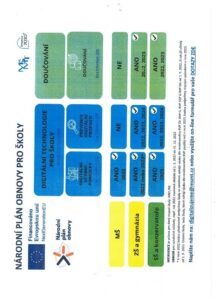 